SEMANA DEL 24 AL 29 DE SEPTIEMBRE   SEMANA 33 VALOR: LA AMISTAD OBSERVACIONES:FELICITACIONES grupo de robótica con el 1er y tercer puesto en el evento realizado por la Universidad de Envigado.Durante la semana los maestros del estatuto 1278 deben presentarse ante coordinaciones para hacer firmar las evidencias e iniciar sistematización del protocolo.Reportar en coordinación de primaria y académica la relación de padres que  NO asistieron a la entrevista del tercer período.Los días martes y jueves se desarrollan actividades en los Centros de Práctica.Durante la semana se realizará sensibilización y aplicación del índice de inclusión escolar, con diferentes actores de la comunidad.Se   habilita la plataforma MASTER 2000  para iniciar la sistematización del 70% del seguimiento.Cronograma para guías de aprendizaje  en la plataforma virtual .PEDRO ALONSO RIVERA BUSTAMANTERECTOR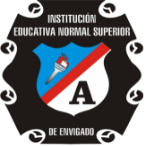 INSTITUCION EDUCATIVA ESCUELA NORMALSUPERIOR DE ENVIGADOCRONOGRAMA 2018FECHAACTIVIDADASISTENTESHORALUGARRESPONSABLESSEPTIEMBRE LUNES 24Asesoría Evaluación y mejora Delegados 9:00 a.m. a 12MSecretaríaPatricia QuiñonesSEPTIEMBRE LUNES 24Reunión Aliados 10 Delegados 7:00 am a 4:00 pm L.F.R.MDocentes delegados SEPTIEMBRE LUNES 24Salida pedagógica Grado 9-110:00 a.m.Parque Arví Docente responsable SEPTIEMBRE LUNES 24Conferencias equidad de genero Grados 9 y 10 Durante la jornada Salones de clase Secretaría de Equidad de Genero SEPTIEMBRE LUNES 24Reunión Núcleo de Ciencia y tecnologíaIntegrantes12:30 p.m.Coordinación AcadémicaRectorCoordinadora Ac.Master teacherSEPTIEMBRE LUNES 24Sensibilización campaña de convivencia escolarGrupo grado 5 Durante la jornada Salones de clase AGORAOrientadora Escolar SEPTIEMBRE MARTES25Práctica PedagógicaMaestros en FormaciónJornada escolarCentros de prácticaCruz Estella SalazarNéstor R. Vélez SEPTIEMBRE MARTES25Sensibilización personajes patrimoniales Envigado Grupos de 7 y 8Durante la jornada Salones de clase Dirección de Cultura  SEPTIEMBRE MARTES25Festival de teatro Grupos delegados 4:00 p.m.Teatro municipal RectorCoordinadores  SEPTIEMBRE MARTES25Reunión Núcleo de HumanidadesIntegrantes12:30 p.m.Coordinación AcadémicaRectorCoordinadora Ac.Master teacher SEPTIEMBRE MARTES25Jornada de carnetización de docentes Docentes Durante la jornada En cada sede Secretaria de Educación  SEPTIEMBRE MARTES25Escuela de Familia Padres de Familia aceleración y proceso básicos 5:30 pm Salón de aceleración sede Marceliano Vélez Psicóloga de ZOEOrientadora escolar SEPTIEMBRE MARTES25Salida pedagógica Grado 9-210:00 a.m.Parque Arví Docente responsable  SEPTIEMBRE MARTES25INTERCOLEGIARTE Comunidad de la sede Fernando González Durante la jornada sede Fernando GonzálezSecretaría de Educación  SEPTIEMBRE MARTES25Campaña “Cuida tu Animo”Grupos delegados Durante la jornada Auditorio MUAPsicóloga Gloria Muriel SEPTIEMBRE MIÉRCOLES26Salida pedagógica Grado 9-310:00 a.m.Parque Arví Docente responsable SEPTIEMBRE MIÉRCOLES26Reunión Núcleo Social-ético-políticoIntegrantes12:30 p.m.Coordinación AcadémicaRectorCoordinadora Ac.Master teacherSEPTIEMBRE MIÉRCOLES26Sensibilización campaña de convivencia escolarGrupo grado 4 Durante la jornada Salones de clase AGORAOrientadora EscolarSEPTIEMBRE MIÉRCOLES26Campaña Cuida tu AnimoGrupos delegadosDurante la jornadaAuditorio MUADra. Gloria MurielSEPTIEMBRE MIÉRCOLES26Diplomado de Inclusión escolarOrientadora escolar4:00 a 7:00p.m.JOMARSecretaría EducaciónSEPTIEMBRE JUEVES  27Salida pedagógica Grado 9-410:00 a.m.Parque Arví Docente responsable SEPTIEMBRE JUEVES  27Sensibilización campaña de convivencia escolarGrupos 3Jornada escolarAuditorio y aulas sede Fernando González Orientadora escolarAGORAZOESEPTIEMBRE JUEVES  27Reunión Núcleo de Pedagogía del Cuerpo Integrantes12:30 p.m.Coordinación AcadémicaRectorCoordinadora Ac.Master teacherSEPTIEMBRE JUEVES  27Reunión Aliados 10 Visita sede Fernando González Delegados 11:40 am  Sede Fernando González Docentes delegados SEPTIEMBRE JUEVES  27Consejo Académico Delegados 2:00 pm Rectoría Rector SEPTIEMBRE JUEVES  27Práctica PedagógicaMaestros en FormaciónJornada escolarCentros de prácticaCruz Estella SalazarNéstor R. VélezSEPTIEMBRE JUEVES  27Encuentro de padresPadres de familia6:00p.m.Fernando GonzálezRectorSEPTIEMBRE VIERNES 28Salida pedagógica Grado 9-510:00 a.m.Parque Arví Docente responsable SEPTIEMBRE VIERNES 28Jornada pedagógica municipal  Docentes y Directivos7:00 a.m.Sede Marceliano Vélez Secretaría de EducaciónSEPTIEMBRE VIERNES 28Comité de Apoyo Coordinadores11:00 pm Sede Marceliano Vélez Rector SEPTIEMBRE SÁBADO 29Semillas de PazAlumnos inscritos.3:00p.mAtardecerRectorNÚCLEO INTERDISCIPLINARFECHAS1.Núcleo Pedagogía del CuerpoEducación físicaEducación artística y cultural-Educación ética y valores-Educación ReligiosaDel 01 al 07 de octubre2.Núcleo Ciencia y TecnologíaMatemáticasEstadística y geometríaCiencias NaturalesFísicaQuímicaDel 08 al 15 de octubre3.Núcleo Social-ético-políticoCiencias socialesCiencias económicas y políticasFilosofíaDel 16  al 21 de octubre4.Núcleo de Humanidades LenguajeLectura críticaInglésDel 22 al 28 de octubre5.Núcelo de PedagogíaDel 29 de octubre al 4 de noviembre